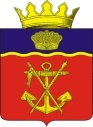 АДМИНИСТРАЦИЯКАЛАЧЕВСКОГО  МУНИЦИПАЛЬНОГО  РАЙОНАВОЛГОГРАДСКОЙ  ОБЛАСТИПОСТАНОВЛЕНИЕОт 30.10.2023 г.       № 996Об утверждении административного регламента по предоставлению   государственной услуги «Выплата компенсации части родительской платы за присмотр и уход за детьми в муниципальных образовательных организациях, находящихся на территории Калачевского муниципального района Волгоградской области» (в новой редакции)В соответствии с Федеральным законом от 27.07.2010 № 210-ФЗ «Об организации предоставления государственных и муниципальных услуг», Федеральным  законом от 29.12.2012 № 273-ФЗ «Об образовании в Российской Федерации», Социальным кодексом Волгоградской области от 31.12. 2015  № 246-ОД, Законом Волгоградской области от 01.11.2007 № 1536-ОД «О наделении органов местного самоуправления государственными полномочиями по компенсации части родительской платы за содержание ребенка в образовательных организациях, реализующих основную общеобразовательную программу дошкольного образования», Приказом комитета образования, науки и молодежной политики  Волгоградской области  от 05.10.2018 № 135 «О внесении изменений в приказ министерства образования и науки Волгоградской области от 16.06.2014 г. 747 «Об утверждении типового административного регламента по осуществлению органами местного самоуправления переданных государственных полномочий по предоставлению   государственной услуги «Назначение компенсации родителям (законным представителям) части родительской платы за присмотр и уход за детьми в образовательных организациях, реализующих образовательную программу дошкольного образования», Постановлением Правительства Российской Федерации от 27.05.2023 № 829 «Об утверждении единого стандарта предоставления государственной и (или) муниципальной  услуги  «Выплата компенсации части родительской платы за присмотр и уход за детьми в муниципальных образовательных организациях, находящихся на территории соответствующего субъекта Российской Федерации», Уставом Калачевского муниципального района Волгоградской области, администрация Калачевского муниципального района п о с т а н о в л я е т:1.Утвердить административный регламент по предоставлению   государственной услуги «Выплата компенсации части родительской платы за присмотр и уход за детьми в муниципальных образовательных организациях, находящихся на территории Калачевского муниципального района Волгоградской области» в новой редакции (приложение).2.Признать утратившим силу постановление администрации Калачевского муниципального района Волгоградской области от 18.01.2019 № 20 «Об утверждении административного регламента по предоставлению государственной услуги «Назначение компенсации родителям (законным представителям) части родительской платы за присмотр и уход за детьми в образовательных организациях, реализующих образовательную программу дошкольного образования».          3. Настоящее постановление подлежит официальному  опубликованию.4.Контроль исполнения настоящего постановления возложить на заместителя Главы Калачевского муниципального района Волгоградской области А.Н. Прохорова.И.о. Главы Калачевского          муниципального района                                              Н.П. ЗемсковаПриложение                                                             к постановлению администрации Калачевского муниципального района Волгоградской области от 30.10.2023 № 996Административный регламент
по осуществлению органами местного самоуправления переданных государственных полномочий по предоставлению   государственной услуги «Выплата компенсации части родительской платы за присмотр и уход за детьми в муниципальных образовательных организациях, находящихся на территории Калачевского муниципального района Волгоградской области»1. Общие положения            1.1. Предмет регулирования настоящего административного регламентаАдминистративный регламент по осуществлению администрацией Калачевского муниципального района Волгоградской области переданных государственных полномочий по предоставлению государственной услуги «Выплата компенсации части родительской платы за присмотр и уход за детьми в муниципальных образовательных организациях, находящихся на территории Калачевского муниципального района Волгоградской области» (далее – Административный регламент) разработан в целях повышения качества и доступности предоставления государственной услуги, создания необходимых условий для участников отношений, возникающих при предоставлении государственной услуги, и определяет:стандарт предоставления государственной услуги;состав, последовательность и сроки выполнения административных процедур (действий), требования к порядку их выполнения (в том числе особенности выполнения в электронной форме);формы контроля за исполнением настоящего административного регламента;досудебный (внесудебный) порядок обжалования решений и действий (бездействия) органа, предоставляющего государственную услугу, а также его должностных лиц.Предметом регулирования настоящего Административного регламента являются отношения, возникающие между получателями государственной услуги, муниципальными образовательными организациями Калачевского муниципального района Волгоградской области (далее – образовательные организации) и комитетом по образованию администрации Калачевского муниципального района Волгоградской области (далее - Комитет) по предоставлению государственной услуги «Выплата компенсации части родительской платы за присмотр и уход за детьми в муниципальных образовательных организациях, находящихся на территории Калачевского муниципального района Волгоградской области» (далее – государственная услуга). Перечень образовательных учреждений Калачевского муниципального района, реализующих  образовательную программу дошкольного образования приведен в приложении 5 к настоящему регламенту.1.2. Круг заявителейВ качестве заявителей, которым предоставляется государственная услуга, выступает один из родителей  (законных  представителей),  относящихся к категориям,  определенным  статьями 15, 24 Социального  кодекса  Волгоградской  области  от 31 декабря 2015 г. № 246–ОД, внесший родительскую плату   за    присмотр    и    уход   за  детьми  в  образовательной   организации, реализующей образовательную программу дошкольного образования, находящейся на территории Калачевского муниципального района Волгоградской области, а также их представители, действующие на основании полномочий, определенных в соответствии с законодательством Российской Федерации (далее - заявители). Государственная услуга предоставляется одному из родителей (законных представителей) ребенка, посещающего образовательную организацию, реализующую образовательную программу дошкольного образования, внесшему родительскую плату за присмотр и уход за ребенком в соответствующей образовательной организации, обратившемуся с заявлением или запросом о предоставлении государственной услуги (далее соответственно - заявитель, заявление).1.2.1.Заявитель направляет заявление, а также необходимые документы и информацию одним из следующих способов:а) непосредственно (лично) в комитет по образованию и молодежной политике администрации Калачевского муниципального района Волгоградской области (далее – Комитет) на бумажном носителе;б) в электронной форме с использованием федеральной государственной информационной системы «Единый портал государственных и муниципальных услуг (функций)» (далее - Единый портал), а также региональных порталов государственных и муниципальных услуг (функций), официальных сайтов, в случае если это предусмотрено нормативными правовыми актами субъектов Российской Федерации (далее - региональные порталы);в) через многофункциональные центры предоставления государственных и муниципальных услуг  - Филиал по работе  с заявителями Калачевского муниципального района Волгоградской области ГКУ ВО «МФЦ» (далее МФЦ) в соответствии с  соглашением, заключенным в соответствии с Федеральным законом «Об организации предоставления государственных и муниципальных услуг» между МФЦ и Комитетом;г) почтовым отправлением в Комитет.При назначении  и  определении размера компенсации учитываются как родные дети, так и дети, усыновленные или принятые под опеку (в приемную семью).
           При назначении и определении  размера компенсации учитываются дети в  возрасте до 18 лет.           Дети, в  отношении  которых  родитель  (законный  представитель)  лишен  родительских прав, при назначении и определении размера компенсации не учитываются.1.3. Требования к порядку информирования о предоставлении государственной услуги           Информирование   о     предоставлении       государственной    услуги    осуществляется сотрудниками Комитета и многофункционального центра. Информация о правилах предоставления государственной услуги размещается на информационных стендах Комитета и многофункционального центра, информацию можно получить по телефону, почте, электронной почте, при личном обращении заявителя.Информация о ходе исполнения государственной услуги предоставляется сотрудниками Комитета и многофункционального центра по предоставлению государственных и муниципальных услуг (МФЦ) по телефону или при личном обращении заявителя.           Местонахождение и почтовый адрес Комитета: 404507, Волгоградская область, г.Калач-на-Дону, ул. Кравченко, д.8.             На официальном портале Губернатора и Администрации Волгоградской области (www.volgograd.ru).На странице Комитета:  http://obraz.volganet.ru/folder_5/folder_1/folder_16/.Официальный сайт администрации Калачевского муниципального района Волгоградской области в информационно-телекоммуникационной сети Интернет: www.kalachadmin.ru.Адрес электронной почты Комитета:   edu_kalach@volganet.ruСправочные телефоны Комитета: 8(844-72)3-44-23,  8(844-72)3-44-68.Телефон (факс)   Комитета: 8 (844-72)3-44-26.График работы Комитета:Отдел по работе с заявителями Калачевского муниципального района Волгоградской области ГКУ ВО «МФЦ» (далее МФЦ).Место нахождение и почтовый адрес МФЦ: 404503, Волгоградская область, г. Калач-на-Дону, ул. Октябрьская, 283График работы:Контактная информация о МФЦ: - по телефону: 8 (84472) 3-49-20, 3-49-19, 3-49-18;- Email: mfc111@volganet.ru;- официальный сайт: http://mfc.volganet.ru.- при личном обращении в МФЦ.2. Стандарт предоставления государственной услуги            2.1. Наименование  государственной  услуги  – «Назначение  компенсации  родителям (законным  представителям)  части  родительской  платы  за   присмотр  и  уход  за  детьми  в образовательных    организациях,  реализующих  образовательную   программу  дошкольного образования».           2.2. Государственная услуга предоставляется администрацией Калачевского муниципального района Волгоградской области (далее – уполномоченный орган).Структурным подразделением уполномоченного органа, осуществляющим непосредственное предоставление государственной услуги, является Комитет по образованию администрации Калачевского муниципального района Волгоградской области (далее – Комитет).Уполномоченный орган не вправе требовать от заявителей осуществления действий, в том числе согласований, необходимых для получения государственной услуги, связанных с обращением в иные государственные органы, органы местного самоуправления, организации, за исключением получения услуг  и получения документов и информации, предоставляемых в результате предоставления таких услуг, включенных в перечни, указанные в части 1 статьи 9 настоящего Федерального закона от 27.07.2010 № 210-ФЗ «Об организации предоставления государственных и муниципальных услуг». 2.3. Результатом предоставления государственной услуги является:Результатом предоставления государственной услуги является решение (приказ)  о предоставлении государственной услуги, оформленное в соответствии с формой, установленной в приложении № 2 к настоящему регламенту, или решение (приказ) об отказе в предоставлении государственной услуги, оформленное в соответствии с формой, установленной в приложении № 3 к настоящему документу.2.4. Срок предоставления государственной услуги.2.4.1.Срок предоставления государственной услуги при условии внесения в заявление данных о половой принадлежности, СНИЛС, гражданстве заявителя и ребенка (детей) составляет не более 6 рабочих дней со дня регистрации заявления и документов, необходимых для предоставления государственной услуги.2.4.2. В случае отсутствия в заявлении, поданном непосредственно в Комитет, данных о половой принадлежности, СНИЛС и гражданстве заявителя и ребенка (детей) заявитель уведомляется об увеличении срока рассмотрения заявления на период, необходимый для осуществления межведомственных запросов, но при этом срок рассмотрения заявления не должен превышать 11 рабочих дней со дня регистрации заявления и документов, необходимых для предоставления государственной услуги. 2.5. Правовыми основаниями для предоставления  государственной услуги являются  следующие нормативные правовые акты:Конституция   Российской Федерации («Российская газета», № 7, 21.01.2009, «Собрание законодательства Российской Федерации», 26.01.2009, № 4 , ст. 445, «Парламентская газета»,   № 4 , 23-29.01.2009);Федеральный закон  от 29.12.2012 № 273-ФЗ «Об образовании в Российской Федерации» («Собрание законодательства Российской Федерации», 31.12.2012, № 53 (ч.1), ст. 7598, «Российская газета», № 303, 31.12. 2012);Федеральный закон от 27.07.2010 № 210-ФЗ «Об организации предоставления государственных и муниципальных услуг» («Собрание законодательства Российской Федерации», 02.08.2010, № 31, ст. 4179, «Российская газета», № 168, 30.07.2010);Федеральный закон от 06.10.2003 № 131-ФЗ «Об общих принципах организации местного самоуправления в Российской Федерации» (Собрание законодательства Российской Федерации», 06.10.2003, № 40, ст. 3822, «Парламентская газета», № 186, 08. 10.2003, «Российская газета», № 202,08.10.2003);Федеральный закон от 27.07.2006 № 152-ФЗ «О персональных данных» (Российская газета», № 165, 29.07.2006, «Собрание законодательства Российской Федерации», 31.07.2006,   № 31 (1 ч.), ст.3451, «Парламентская газета», № 126-127, 03.08.2006);Федеральный закон от 02.05.2006 № 59-ФЗ «О порядке рассмотрения обращений граждан» (Собрание законодательства Российской Федерации», 2006, № 19, ст.2060);Федеральный закон от 09.02.2009 № 8-ФЗ «Об обеспечении доступа к информации о деятельности государственных органов и органов местного самоуправления» («Российская газета», № 25, 13.02.2009, «Собрание законодательства Российской Федерации», 16.02.2009, № 7, ст. 776, «Парламентская газета», № 8, 13-19.02.2009);Федеральный закон от 06.04.2011 № 63-ФЗ «Об электронной подписи» («Российская газета», № 75, 08.04.2011, «Собрание законодательства Российской Федерации», 11.04.2011,     № 15, ст.2036, «Парламентская газета», № 17, 08-14.04.2011);	постановление Правительства Российской Федерации от 25.08.2012 № 852 «Об утверждении Правил использования усиленной квалифицированной электронной подписи при обращении за получением государственных и муниципальных услуг и о внесении изменения в Правила разработки и утверждения административных регламентов предоставления государственных услуг» («Российская газета», № 200, 31.08.2012, «Собрание законодательства Российской Федерации», 03.09.2012, № 36, ст. 4903);постановление Правительства Российской Федерации от 26.03.2016 № 236 «О требованиях к предоставлению в электронной форме государственных и муниципальных услуг» (Официальный интернет-портал правовой информации: http://www.pravo.gov.ru,  05.04.2016, «Российская газета», № 75, 08.04.2016, «Собрание законодательства Российской Федерации», 11.04.2016, № 15, ст. 2084);	постановление Правительства Российской Федерации от 08.09.2010 № 697 «О единой системе межведомственного электронного взаимодействия» («Собрание законодательства Российской Федерации», 20.09.2010, № 38, ст. 4823);постановление Правительства Российской Федерации от 27 сентября 2011г. № 797 «О взаимодействии между многофункциональными центрами предоставления государственных и муниципальных услуг и федеральными органами исполнительной власти, органами государственных внебюджетных фондов, органами государственной власти субъектов Российской Федерации, органами местного самоуправления или в случаях, установленных законодательством Российской Федерации, публично-правовыми компаниями»;постановление Правительства Российской Федерации от 22 декабряг. № 1376 «Об утверждении Правил организации деятельности многофункциональных центров предоставления государственных и муниципальных услуг»;постановление Правительства Российской Федерации от 25 январяг. № 33 «Об использовании простой электронной подписи при оказании государственных и муниципальных услуг»;постановление Правительства Российской Федерации от 18 марта 2015 г. № 250 «Об утверждении требований к составлению и выдаче заявителям документов на бумажном носителе, подтверждающих содержание электронных документов,	направленных в многофункциональный центр предоставления государственных и муниципальных услуг по результатам предоставления государственных и муниципальных услуг органами, предоставляющими государственные услуги, и органами, предоставляющими муниципальные услуги, и к выдаче заявителям на основании информации из информационных систем органов, предоставляющих государственные услуги, и органов, предоставляющих муниципальные услуги, в том числе с использованием информационно-технологической и коммуникационной инфраструктуры, документов, включая составление на бумажном носителе и заверение выписок из указанных информационных систем»;	Закон Волгоградской области от 31.12.2015 № 246-ОД «Социальный
кодекс Волгоградской области» («Волгоградская правда», № 6, 19.01.2016,
Официальный	  интернет-портал	правовой	информации http://www.pravo.gov.ru,  04.01.2016); 	Закон Волгоградской области от 01.11.2007 № 1536-ОД «О наделении органон местного самоуправления государственными полномочиями по компенсации части родительской платы за присмотр и уход за детьми в образовательных организациях, реализующих образовательную программу дошкольного образования» («Волгоградская правда»,  № 209, 07.11.2007);постановление Администрации Волгоградской области от 15.03.2010 № 57-п «Об утверждении Порядка расходования и учета субвенций из областного бюджета на выплату компенсации части родительской платы за присмотр и уход за детьми в образовательных организациях, реализующих образовательную программу дошкольного образования, находящихся на территории Волгоградской области, Порядка обращения за получением компенсации части родительский платы за присмотр и уход за детьми в образовательных организациях, реализующих образовательную программу дошкольного образования, находящихся на территории Волгоградской области, и ее выплаты и Порядка определения ежемесячного среднего размера родительской платы за присмотр и уход за детьми в государственных и муниципальных образовательных организациях Волгоградской области, реализующих образовательную программу дошкольного образования» («Волгоградская правда», 24.03. 2010, № 51);постановление  Администрации  Волгоградской  области  от  25.07.2011  №  369-п   «О разработке  и  утверждении    административных    регламентов    предоставления государственных    услуг» («Волгоградская     правда», 03.08.2011, № 142);      	постановление Администрации Волгоградской области от 23 мая 2022 г. № 290-п «О порядке формирования и ведения государственной информационной системы «Региональный реестр государственных и муниципальных услуг Волгоградской области», признании утратившими силу некоторых постановлений Правительства Волгоградской области и постановлений Администрации Волгоградской области и внесении изменения в постановление Администрации Волгоградской области от 22 апреля 2015 г. № 182-п «О внесении изменений в некоторые постановления Администрации Волгоградской области и постановления Правительства Волгоградской области» (Официальный интернет-портал правовой информации http//pravo.gov.ru, 25 мая 2022 г., «Волгоградская правда», № 63,03 июня 2022 г.);Устав Калачевского муниципального района.2.6.   Исчерпывающий    перечень   документов,    необходимых   для предоставления государственной услуги.2.6.1.   Исчерпывающий  перечень  документов,   которые  заявитель должен представить самостоятельно:а) заявление по форме, установленной в приложении 1 к настоящему административному регламенту;б) документ, удостоверяющий личность заявителя (при личном обращении);в) документ, подтверждающий, что заявитель является законным представителем ребенка (при личном обращении);г) свидетельство о рождении на каждого ребенка в семье;д) документы, подтверждающие сведения о рождении ребенка, выданные компетентными органами иностранных государств, и их перевод на русский язык (если рождение ребенка зарегистрировано на территории иностранного государства);е) документы, необходимые для получения компенсации части платы, взимаемой с родителей (законных представителей) за присмотр и уход за ребенком, осваивающим образовательную программу дошкольного образования в организации, осуществляющей образовательную деятельность, в соответствии с критериями нуждаемости, установленными органами государственной власти субъектов Российской Федерации в соответствии с частью 5 статьи 65 Федерального закона «Об образовании в Российской Федерации»;ж) документ, подтверждающий среднедушевой доход ниже величины прожиточного минимума в расчете на душу населения по Волгоградской области, представляемый ежегодно в порядке, определенном комитетом социальной защиты населения Волгоградской области (представляется в случае неполучения родителями (законными представителями) мер социальной поддержки, предусмотренных статьей 13 Социального кодекса Волгоградской области от 31.12. 2015 г. № 246-ОД).з) справка с места учебы совершеннолетнего ребенка (детей) заявителя, подтверждающая обучение по очной форме в образовательной организации любого типа независимо от ее организационно-правовой формы (за исключением образовательной организации дополнительного образования) (в случае если такие дети имеются в семье);и) согласие лиц, указанных в заявлении, на обработку их персональных данных (при личном обращении);к) документы, подтверждающие сведения о регистрации брака, выданные компетентными органами иностранных государств, и перевод на русский язык (если брак зарегистрирован на территории иностранного государства);л)документы, подтверждающие сведения о расторжении брака, выданные компетентными органами иностранных государств, и перевод на русский язык (если брак расторгнут на территории иностранного государства).Заявление и документы, указанные в пункте 2.6.1. настоящего административного регламента, могут быть представлены заявителем  по их выбору в Комитет или МФЦ лично, либо направлены посредством почтовой связи на бумажном носителе либо представлены в уполномоченный орган в электронной форме. Подача документов через МФЦ осуществляется в соответствии с соглашением о взаимодействии, заключенным между МФЦ и Комитетом, с момента вступления в силу соответствующего соглашения о взаимодействии.При подаче заявления в электронной форме заполнение полей о половой принадлежности, страховом номере индивидуального лицевого счета (далее - СНИЛС), гражданстве заявителя и ребенка (детей) носит обязательный характер.Формирование заявления в электронной форме осуществляется посредством заполнения электронной формы заявления на Едином портале государственных и   муниципальных услуг или официальном сайте Комитета без необходимости дополнительной подачи заявления в какой-либо иной форме.Сведения о ходе предоставления государственной (муниципальной) услуги, результат предоставления государственной (муниципальной) услуги размещаются в личном кабинете заявителя на Едином портале или региональном портале (при условии авторизации заявителя) вне зависимости от способа обращения заявителя за предоставлением государственной (муниципальной) услуги.Сведения о ходе предоставления государственной (муниципальной) услуги, результат предоставления государственной (муниципальной) услуги могут быть получены по желанию заявителя также на бумажном носителе в виде распечатанного экземпляра электронного документа в Комитете, МФЦ.Способ получения результата рассмотрения заявления указывается в заявлении.В случае направления заявления посредством Единого портала или регионального портала сведения из документов, указанных в пункте 2.6.1. настоящего документа, формируются при подтверждении учетной записи в федеральной государственной информационной системе «Единая система идентификации и аутентификации в инфраструктуре, обеспечивающей информационно-технологическое	взаимодействие информационных	систем, используемых для предоставления государственных и муниципальных услуг в электронной форме» из состава соответствующих данных указанной учетной записи и могут быть проверены путем направления запроса с использованием системы межведомственного электронного взаимодействия. Способ подтверждения учетной записи заявителя при подаче заявления через региональный портал определяется субъектом Российской Федерации исходя из утвержденных и реализуемых на его территории информационных систем.2.6.2. Заявитель вправе предоставить по собственной инициативе следующие документы и сведения, которые подлежат представлению в рамках межведомственного информационного взаимодействия:а) документ, подтверждающий фактическую оплату родительской платы за присмотр и уход за детьми в образовательной организации, реализующей образовательную программу дошкольного образования;б) справку, подтверждающую посещение ребенком образовательной организации, реализующей образовательную программу дошкольного образования, выданную указанной организацией;в) справку об установленном для ребенка, посещающего образовательную организацию, реализующую образовательную программу дошкольного образования, размере родительской платы за присмотр и уход за детьми в образовательной организации, реализующей образовательную программу дошкольного образования, с учетом имеющихся у него льгот, выданную указанной организацией.г) сведения о лишении родителей (законных представителей) (или одного из них) родительских прав в отношении ребенка (детей);д) сведения об ограничении родителей (законных представителей) (или одного из них) родительских прав в отношении ребенка (детей);е) сведения об отобрании у родителей (законных представителей) (или одного из них) ребенка (детей) при непосредственной угрозе его жизни или здоровью;ж) сведения о заключении (расторжении) брака между родителями (законными представителями) ребенка (детей), проживающего в семье;з) сведения об установлении или оспаривании отцовства (материнства) в отношении ребенка (детей), проживающего в семье;и) сведения об изменении фамилии, имени или отчества для родителей (законных представителей) или ребенка (детей), проживающего в семье, изменивших фамилию, имя или отчество;к) сведения об установлении опеки (попечительства) над ребенком (детьми), проживающим в семье;л) выписку из решения органа опеки и попечительства об установлении над ребенком опеки или копию договора о передаче ребенка (детей) на воспитание в приемную семью (представляется опекунами);м) документ, удостоверяющий полномочия представителя заявителя, в случае, если с заявлением обращается представитель заявителя. 	В случае, если заявитель не представил данные документы по собственной инициативе, а также документы о получении родителями (законными представителями) мер социальной поддержки, предусмотренных статьей 13 Социального кодекса Волгоградской области от 31.12.2015 № 246-ОД, и указанные документы не находятся в распоряжении Комитета, предоставляющего государственную услугу, Комитет самостоятельно запрашивает и получает их в рамках межведомственного информационного взаимодействия.   Непредставление	         (несвоевременное	                 представление)государственными органами, органами местного самоуправления, подведомственными   государственным   органам   или   органам     местного самоуправления организациями, участвующими в предоставлении государственной (муниципальной) услуги, по межведомственному запросу документов и сведений, указанных в пункте 2.6.2.   настоящего документа, не может являться основанием для отказа в предоставлении заявителю государственной (муниципальной) услуги.2.6.3. При предоставлении государственной услуги уполномоченный орган не вправе требовать от заявителя:представления документов и информации или осуществления действий, представление или осуществление которых не предусмотрено нормативными правовыми актами, рейдирующими отношения, возникающие в связи с предоставлением государственной услуги;представления документов и информации, которые в соответствии с нормативными правовыми актами Российской Федерации, нормативными правовыми актами Волгоградской области и муниципальными правовыми актами находятся в распоряжении государственных органов, предоставляющих государственную услугу, иных государственных органов, органов местного самоуправления и (или) подведомственных государственным органам и органам местного самоуправления организаций, участвующих в предоставлении государственных или муниципальных услуг, за исключением документов, указанных в части 6 статьи 7 Федерального закона от 27 июля 2010 г. № 210-ФЗ «Об организации предоставления государственных и муниципальных услуг»;представления документов и информации, отсутствие и (или) недостоверность которых не указывались при первоначальном отказе в приеме документов, необходимых для предоставления государственной услуги, либо в предоставлении государственной услуги, за исключением случаев, предусмотренных пунктом 4 части 1 статьи 7 Федерального закона от 27 июля 2010 г. № 210-ФЗ «Об организации предоставления государственных и муниципальных услуг;представления на бумажном носителе документов и информации, электронные образы которых ранее были заверены в соответствии с пунктом 7.2 части 1 статьи 16 Федерального закона от 27 июля 2010 г. № 210-ФЗ «Об организации предоставления государственных и муниципальных услуг», за исключением случаев, если нанесение отметок на такие документы либо их изъятие является необходимым условием предоставления государственной услуги, и иных случаев, установленных федеральными законами.2.7. В приеме документов, необходимых для предоставления государственной услуги, может быть отказано по следующим основаниям: а) заявление и документы, необходимые для предоставления государственной услуги, поданы с нарушением требований, установленных настоящим административным регламентом, в том числе:заявление подано лицом, не имеющим полномочий на осуществление действий от имени заявителя;заявителем представлен неполный комплект документов, необходимых для предоставления государственной (муниципальной) услуги и указанных в пункте 2.6.1. настоящего документа;заявителем в электронной форме не заполнены поля о половой принадлежности, СНИЛС и гражданстве заявителя и ребенка (детей);б)	на дату обращения за предоставлением государственной (муниципальной) услуги истек срок действия представленных документов, предусмотренный в таких документах или законодательством Российской Федерации, законами или иными нормативными правовыми актами субъектов Российской Федерации;в)	представленные заявителем документы содержат подчистки и исправления текста, не заверенные в порядке, установленном законодательством Российской Федерации;г)	представленные документы содержат повреждения, наличие которых не позволяет в полном объеме использовать информацию и сведения, содержащиеся в таких документах, для предоставления государственной (муниципальной) услуги;д)	заявление подано в исполнительный орган субъекта Российской Федерации, орган местного самоуправления или организацию, в полномочия которых не входит предоставление государственной (муниципальной) услуги;е)	представленные документы не соответствуют установленным требованиям к предоставлению государственной (муниципальной) услуги;в) представлено   заявление,   не   соответствующее   установленной форме    согласно    Приложению1настоящего административного регламента.2.8. Основанием для приостановления предоставления государственной (муниципальной) услуги является возникновение необходимости дополнительной проверки документов или обстоятельств, препятствующих проведению проверки в рамках межведомственного взаимодействия указанной заявителем информации.Заявитель в течение 5 рабочих дней после получения уведомления о приостановке предоставления государственной (муниципальной) услуги направляет в Комитет (способом, указанным в пункте 1.2.1. настоящего документа) необходимые документы и сведения для предоставления государственной услуги.В случае непредставления необходимых документов и сведений для предоставления государственной услуги в установленный срок заявителю направляется отказ в предоставлении государственной услуги. При этом заявитель сохраняет за собой право повторной подачи заявления.2.9. В предоставлении государственной услуги может быть отказано по следующим основаниям:а) обращение за компенсацией лица, не обладающего правом на получение   компенсации   в   соответствии   с   пунктом   1.2   настоящего административного регламента;б)непредставление лицом, обратившимся за компенсацией, в полном объеме    документов,     перечисленных    в    пункте    2.6.1     настоящего административного регламента;в)нахождение образовательной организации,    реализующей образовательную программу   дошкольного   образования,   за   пределами Волгоградской области;г)представление   документов,   обязанность   по   представлению которых лежит на родителях (законных представителях),  оформленных с нарушением   требований, установленных настоящим административным регламентом.д) представленные сведения и (или) документы не соответствуют сведениям, полученным в ходе межведомственного информационного взаимодействия;е) представленные документы не соответствуют по форме или содержанию требованиям законодательства Российской Федерации, законов или иных нормативных правовых актов субъектов Российской Федерации;ж) заявитель отозвал заявление. Отзыв заявления осуществляется при личном обращении заявителя в уполномоченный орган.При обращении за получением государственной услуги в электронной форме с использованием  усиленной квалифицированной электронной подписи (далее - квалифицированная подпись) основанием для отказа в приеме документов является выявление несоблюдения установленных условий признания действительности квалифицированной  подписи в результате ее проверки.После устранения оснований для отказа в приеме документов, необходимых для предоставления государственной услуги, заявитель вправе повторно обратиться за получением государственной услуги.Направление результата предоставления государственной услуги в личном кабинете Единого портала осуществляется в режиме реального времени.2.10.	Государственная пошлина и иная плата за предоставление государственной услуги не взимается.           Запрещается взимать плату с заявителя в случае внесения изменений в выданный по результатам предоставления государственной  услуги документ, направленный на исправление ошибок, допущенных по вине органа, предоставляющего государственную услугу, организаций,  участвующих в предоставлении государственной услуги, многофункционального центра, привлеченных организаций, а также их должностных лиц, государственных или муниципальных служащих, работников.2.11. Максимальное время ожидания в очереди при подаче заявления и   при   получении   результата   предоставления   государственной   услуги составляет 15 минут.2.12. Срок регистрации заявления и прилагаемых к нему документов
составляет:- на личном приеме граждан - не более 15 минут; - при поступлении заявления по почте или через МФЦ - 1 рабочий день со дня поступления в Комитет;- при поступлении заявления в электронной форме - 1 рабочий день.2.13.	Требования   к   помещениям,    в   которых   предоставляется государственная услуга, к залу ожидания, местам для заполнения запросов о предоставлении государственной услуги, информационным стендам с образцами   их   заполнения   и   перечнем   документов, необходимых   для предоставления   государственной  услуги,   в  том  числе  к   обеспечению доступности   для   инвалидов   указанных   объектов    в   соответствии   с законодательством   Российской     Федерации     о     социальной     защите инвалидов.2.13.1. Требования к помещениям, в которых предоставляется государственная услуга.Помещения, в которых предоставляется государственная услуга, обеспечиваются   необходимыми   для   предоставления   государственной услуги оборудованием (компьютерами, средствами связи, оргтехникой), канцелярскими принадлежностями, информационными и справочными материалами, наглядной информацией, стульями и столами.Помещения уполномоченного органа должны соответствовать санитарным правилам CП 2.2.3670-20 «Санитарно-эпидемиологические требования к условиям труда» и быть оборудованы средствами пожаротушения.Вход и выход из помещений оборудуются соответствующими указателями.Вход в Комитет оборудуется информационной табличкой (вывеской), содержащей информацию о наименовании, месте нахождения и режиме работы.Кабинеты оборудуются информационной табличкой (вывеской), содержащей информацию о наименовании Комитета, осуществляющего предоставление государственной услуги.2.13.2.	Требования к местам ожидания.Места ожидания должны соответствовать комфортным условиям для заявителей и оптимальным условиям работы специалистов Комитета.Места ожидания должны быть оборудованы стульями, кресельными секциями, скамьями.2.13.3.	Требования к местам приема заявителей.Прием заявителей осуществляется в специально выделенных для этих целей помещениях.Каждое рабочее место специалистов Комитета должно быть оборудовано персональным компьютером с возможностью доступа к необходимым информационным базам данных, печатающим и копирующим устройствам.При организации рабочих мест должна быть предусмотрена возможность свободного входа и выхода специалистов Комитета из помещения при необходимости.Места сдачи и получения документов заявителями, места для информирования заявителей и заполнения необходимых документов оборудуются стульями (креслами) и столами и обеспечиваются писчей бумагой и письменными принадлежностями.2.13.4.	Требования к информационным стендам.В помещениях Комитета, предназначенных для работы с заявителями, размещаются информационные стенды, обеспечивающие получение информации о предоставлении государственной услуги.На информационных стендах, официальном сайте Комитета размещаются следующие информационные материалы:- извлечения  из  законодательных  и  нормативных  правовых актов, содержащих   нормы,   регулирующие   деятельность   по   предоставлению государственной услуги;- текст настоящего административного регламента;- информация о порядке предоставления государственной услуги;- перечень документов, необходимых для предоставления государственной услуги;- формы и образцы документов для заполнения;- сведения о месте нахождения и графике работы уполномоченного органа и МФЦ;- справочные телефоны;- адреса электронной почты и адреса Интернет-сайтов;- информация о месте личного приема, а также об установленных для личного приема днях и часах.При изменении информации по предоставлению государственной услуги осуществляется ее периодическое обновление.Визуальная, текстовая и мультимедийная информация о порядке предоставления государственной услуги размещается на информационном стенде или информационном терминале (устанавливается в удобном для граждан месте), а также в федеральной государственной информационной системе «Единый портал государственных и муниципальных услуг (функций» (www.gosuslugi.ru), на официальном портале Губернатора и Администрации Волгоградской области в разделе «Государственные услуги» (www.volgograd.ru), а также на официальном сайте Комитета (http://obraz.volganet.ru/folder_5/folder_1/folder_16/).Оформление визуальной, текстовой и мультимедийной информации о порядке предоставления государственной услуги должно соответствовать оптимальному зрительному и слуховому восприятию этой информации гражданами.2.13.5. Требования к обеспечению доступности предоставления государственной услуги для инвалидов.В целях обеспечения условий доступности для инвалидов государственной услуги должно быть обеспечено:- оказание специалистами помощи инвалидам в посадке в транспортное средство и высадке из него перед входом в помещения, в которых предоставляется государственная услуга, в том числе с использованием кресла-коляски;- беспрепятственный вход инвалидов в помещение и выход из него;- возможность самостоятельного передвижения инвалидов по территории организации, помещения,  в которых оказывается государственная услуга;- сопровождение инвалидов, имеющих стойкие расстройства функции зрения и самостоятельного передвижения, и оказание им помощи на территории организации, помещения, в которых оказывается государственная услуга;- надлежащее размещение оборудования и носителей информации, необходимой для обеспечения беспрепятственного доступа инвалидов в помещения и к услугам, с учетом ограничений их жизнедеятельности;  -дублирование необходимой для инвалидов звуковой и зрительной информации, а также надписей, знаков и иной текстовой и графической информации знаками, выполненными рельефно-точечным шрифтом Брайля;-допуск сурдопереводчика и тифлосурдопереводчика;-допуск  собаки-проводника при наличии документа, подтверждающего ее специальное обучение, выданного по форме и в порядке, которые определяются федеральным органом исполнительной власти, осуществляющим функции по выработке и реализации государственной политики и нормативно-правовому регулированию в сфере социальной защиты населения;- предоставление при необходимости услуги по месту жительства инвалида или в дистанционном режиме; - оказание специалистами иной необходимой инвалидам помощи в преодолении барьеров, препятствующих получению ими услуг наравне с другими лицами.2.14.Показателями доступности и качества  государственной услуги являются предоставление государственной услуги или осуществление отдельных административных процедур в электронной форме, получение заявителем информации о ходе предоставления государственной услуги с использованием средств телефонной связи, электронного информирования, соблюдение сроков предоставления государственной услуги, отсутствие жалоб и претензий со стороны заявителя, а также судебных актов о признании незаконными решений, действий (бездействия) уполномоченного органа и должностных лиц уполномоченного органа. 2.15.Особенности осуществления отдельных административных процедур в электронном форме и предоставления государственной услуги через МФЦ установлены в разделе 3 настоящего административного регламента.3. Состав, последовательность и сроки выполнения административных процедур, требования к порядку их выполнения, в том числе особенности выполнения административных процедур в электронной форме, а также особенности выполнения административных процедур  в МФЦПредоставление государственной услуги включает в себя следующие административные процедуры:1) прием и регистрация (отказ в приеме) заявления,  в том числе, поступившего в электронной форме, и прилагаемых к нему документов, необходимых для предоставления  государственной услуги;2) формирование и направление межведомственных запросов в органы, участвующие в предоставлении государственной услуги;3) рассмотрение заявления и прилагаемых документов, принятие решения по итогам рассмотрения;4) уведомление заявителя о принятом решении. Блок-схема исполнения государственной услуги   приводится в приложении 5 к настоящему административному регламенту.3.1. Прием и регистрация (отказ в приеме) заявления, в том числе поступившего в электронной форме и прилагаемых к нему документов.3.1.1. Основанием   для   начала   выполнения    административной   процедуры  по приему  заявления и документов,    необходимых   для назначения компенсации, является поступление в уполномоченный орган заявления и прилагаемых к нему документов, предусмотренных пунктом 2.6.1. настоящего административного регламента, посредством личного обращения заявителя, почтового отправления, в электронной форме или через МФЦ. 3.1.2.Прием заявления и прилагаемых к нему документов осуществляют должностные лица Комитета или МФЦ.3.1.3. При поступлении заявления и прилагаемых к нему документов посредством личного обращения заявителя специалист Комитета, ответственный за прием документов, осуществляет следующую последовательность действий:1) устанавливает предмет обращения;2)при личном обращении заявителя устанавливает соответствие личности заявителя документу, удостоверяющему личность;3) проверяет правильность оформления заявления и комплектность прилагаемых к нему документов на соответствие перечню документов, предусмотренных пунктом 2.6.1. настоящего административного регламента;4) осуществляет сверку копий представленных документов с их оригиналами;5) проверяет заявление и прилагаемые к нему документы на наличие оснований, предусмотренных пунктом 2.8. настоящего административного регламента;6) осуществляет прием заявления и документов по описи, которая содержит полный перечень документов, представленных заявителем либо в случае наличия оснований, предусмотренных пунктом 2.8. настоящего административного регламента, отказывает заявителю в приеме заявления и прилагаемых к нему документов;7) вручает (направляет) заявителю расписку в получении документов с копией описи с отметкой о дате и приеме заявления и прилагаемых к нему документов либо мотивированное письмо об отказе в приеме документов с указанием основания отказа и разъяснением возможности обратиться за предоставлением государственной услуги после устранения соответствующих недостатков.В случае представлений документов через МФЦ расписка (уведомление об отказе) выдается указанным МФЦ.3.1.4.Заявление и прилагаемые к нему документы, направленные посредством почтового отправления или в электронной форме в Комитет или МФЦ, проверяются в установленном порядке соответственно специалистами Комитета, ответственными зa прием документов.В случае поступления заявления и прилагаемых документов в электронной форме они распечатываются специалистом Комитета на бумажном носителе и регистрируются в установленном порядке.Получение заявления в электронной форме и прилагаемых к нему документов подтверждается Комитет путем направления заявителю уведомления,  содержащего входящий регистрационный номер заявления,  дату получения уполномоченным органом указанного заявления и прилагаемых  к нему документов, а также перечень наименований файлов, представленных в форме электронных документов, с указанием их объема (далее - уведомление о получении заявления).Уведомление о получении заявления направляется  указанным заявителем в заявлении способом не позднее рабочего дня, следующего за  днем поступления заявления в Комитет. В случае наличия оснований, предусмотренных пунктом 2.9.  настоящего административного регламента для отказа в приеме документов, поступивших посредством  почтового отправления или в электронной форме,  специалист Комитета не позднее рабочего дня, следующего за  днем поступления заявления в уполномоченный орган, направляет, соответственно, почтой или  форме мотивированное уведомление об отказе в приеме документов с указанием основания отказа.При поступлении заявления о предоставлении государственной услуги в электронной форме, подписанного квалифицированной подписью, должностное лицо Комитета, ответственное за предоставление государственной услуги, в течение 1 рабочего дня с момента его регистрации проводит процедуру проверки действительности квалифицированной подписи на предмет соблюдения условий, указанных в статье 11 Федерального закона от 06.04.2011 № 63 - ФЗ «Об электронной подписи» (далее – Федеральный закон «Об электронной подписи»).В случае если в результате проверки квалифицированной подписи будет выявлено несоблюдение установленных условий признания ее действительности,  Комитет в течение трех дней со дня завершения проведения такой проверки принимает решение об отказе в приеме к рассмотрению заявления  и направляет заявителю уведомление об этом в электронной форме с указанием пунктов статьи 11 Федерального закона «Об электронной подписи», которые послужили основанием для принятия указанного решения. Такое уведомление подписывается квалифицированной подписью руководителя Комитета или уполномоченного им должностного  лица  и  направляется   по  адресу  электронной  почты  заявителя  либо  в  его личный кабинет в федеральной государственной информационной системе «Единый портал государственных и муниципальных услуг (функций)».3.1.5.	При подаче заявления и прилагаемых к нему документов через МФЦ, последний передает   в   уполномоченный    орган    заявление    и прилагаемые к нему документы  в течение  1 рабочего дня  со дня их получения от заявителя.3.1.6.	Максимальный      срок      выполнения      административной процедуры:- при личном приеме - не более 15 минут;- при поступлении заявления и документов по почте, в электронной форме ил через МФЦ - 1 рабочий день со дня поступления в Комитет.Уведомление об отказе в приеме к рассмотрению заявления, в случае выявления в ходе проверки квалифицированной подписи заявителя несоблюдения установленных условий признания ее действительности направляется в течение 3 дней со дня завершения проведения такой проверки.3.1.7.	Результатом    выполнения    административной    процедуры является:- прием и регистрация заявления, выдача (направление в электронной форме или в МФЦ) заявителю расписки в получении заявления и приложенных к нему документов (уведомления о получении заявления);- выдача (направление) уведомления об отказе в приеме документов, в том числе, уведомления об отказе в приеме к рассмотрению заявления, поступившего в электронной форме, по основаниям, установленным  пунктом 2.9 настоящего административного регламента.3.1.8.При предоставлении государственной услуги в электронной форме заявителю в личный кабинет Единого портала направляется:а) уведомление о приеме и регистрации заявления и иных документов, необходимых для предоставления государственной услуги, содержащее сведения о факте приема заявления и документов, необходимых для предоставления государственной услуги, и начале процедуры предоставления государственной услуги, а также сведения о дате и времени окончания предоставления государственной услуги либо мотивированный отказ в приеме документов, необходимых для предоставления государственной услуги;б) уведомление о результатах рассмотрения документов, необходимых для предоставления государственной услуги, содержащее сведения о принятии решения о предоставлении государственной услуги и возможности получить результат предоставления государственной услуги либо мотивированный отказ в предоставлении государственной услуги.3.1.9. В случае выявления заявителем технических ошибок (опечаток и ошибок) в решении о предоставлении (или об отказе в предоставлении) государственной (муниципальной) услуги (далее - технические ошибки) заявитель вправе в течение 5 рабочих дней после получения решения обратиться в Комитет с заявлением об исправлении технических ошибок по форме согласно приложению № 4 с приложением документов, подтверждающих наличие технических ошибок, которое регистрируется Комитетом.3.1.10. Комитет при получении заявления об исправлении технических ошибок в течение 1 рабочего дня рассматривает его и принимает решение о необходимости внесения соответствующих изменений или решение об отказе в исправлении технических ошибок.Комитет вносит в течение 3 рабочих дней соответствующие изменения в решение о предоставлении (или об отказе в предоставлении) государственной (муниципальной) услуги.3.1.11. В случае несоответствия документов, подтверждающих наличие технических ошибок, сведениям, указанным в заявлении об исправлении технических ошибок, заявителю в течение 1 рабочего дня со дня принятия решения в соответствии с абзацем первым пункта 3.1.10. настоящего документа направляется мотивированный отказ в исправлении технических ошибок.3.1.12.Выдача дубликата документа, выданного по результатам предоставления государственной (муниципальной) услуги, не предусмотрена.3.1.13. Оставление заявления без рассмотрения не предусмотрено.3.2. Формирование и направление межведомственных запросов в органы, участвующие в предоставлении государственной услуги.3.2.1.	Основанием   для    начала   выполнения    административной процедуры является отсутствие в распоряжении Комитета документов (информации), необходимых для рассмотрения заявления о предоставлении государственной услуги.В случае если в распоряжении Комитета имеется вся информация, необходимая для ее предоставления, должностное лицо Комитета, ответственное за предоставление государственной услуги, переходит к исполнению следующей административной процедуры, предусмотренной настоящим административным регламентом.3.2.2.	Если  документы  (информация),  предусмотренные  пунктом 2.6.2 настоящего административного регламента, не были представлены заявителем по  собственной  инициативе,     должностное  лицо Комитета, ответственное за предоставление государственной услуги, готовит и направляет межведомственные запросы в органы, в распоряжении которых находятся указанные документы и информация.3.2.3.	Максимальный      срок      исполнения     административной процедуры – 3 дня со дня приема документов и регистрации заявления.3.2.4. Результатом исполнения административной процедуры является формирование и направление   межведомственных запросов в органы, участвующие в предоставлении государственной услуги.3.3. Рассмотрение заявления н прилагаемых документов, принятие решения по итогам рассмотрения.3.3.1. Основанием для начала выполнения административной процедуры является получение должностным лицом Комитета, ответственным за предоставление государственной услуги, всех документов (информации), в том числе, посредством межведомственного информационного взаимодействия, необходимых для предоставления государственной услуги.3.3.2. Должностное лицо Комитета, ответственное за предоставление  государственной услуги, рассматривает представленные документы и подготавливает проект решения (приказ) Комитета о назначении компенсации либо проект решения (приказ) Комитета об отказе в назначении компенсации.3.3.3.Проект решения (приказ) Комитета о назначении компенсации либо проект решении (приказ) уполномоченного органа об отказе в назначении компенсации представляется должностным  лицом уполномоченного органа, ответственным за предоставление  государственной услуги, на подпись руководителю Комитета или уполномоченному им должностному лицу.3.3.4.Руководитель Комитета или уполномоченное им должностное лицо, рассмотрев полученные документы, в случае отсутствия замечаний подписывает соответствующее решение (приказ) о назначении  компенсации.Решение (приказ)  об отказе в предоставлении государственной услуги принимается при наличии оснований, установленных пунктом 2.9. настоящего административного регламента.3.3.5. Подписанное решение (приказ) Комитета о назначении (отказе в назначении) компенсации, регистрируется должностным лицом уполномоченного органа, ответственным за предоставление государственной услуги, в установленном порядке.3.3.6.Максимальный срок исполнения административной процедуры - 11 дней с момента получения должностным лицом Комитета, ответственным за предоставление государственной услуги, всех документов (информации), в том числе, посредством межведомственного информационного взаимодействия, необходимых для предоставления государственной услуги.3.3.7. Результатом исполнения административной процедуры является:- принятие Комитетом решения (приказ) о назначении компенсации;- принятие уполномоченным органом решения (приказ) об отказе в назначении компенсации. 3.4. Уведомление заявителя о принятом решении.3.4.1. Основанием для начала выполнения административной процедуры является принятие Комитетом одного из решений,   указанных   в   пункте   3.3.7   настоящего   административного регламента.3.4.2. Должностное лицо Комитета, ответственное за представление государственной услуги, после принятия уполномоченным органом   одного   из   решений (приказ),   указанных   в  пункте   3.3.7   настоящего административного регламента, готовит и представляет на подпись руководителю Комитета или уполномоченному им должностному лицу уведомление о принятом решении.3.4.3. Подписанное уведомление регистрируется должностным лицом Комитета, ответственным за предоставление государственной услуги, в установленном порядке.3.4.4. В случае подачи заявления лично или почтовым отправлением, уведомление выдается заявителю в форме бумажного документа по его выбору в Комитете, МФЦ, либо направляется Комитетом посредством почтовой связи.В случае подачи заявления в электронной форме заявителю в качестве результата предоставления услуги обеспечивается по его выбору возможность получения:1) в форме электронного документа, подписанного уполномоченным
должностным лицом с использованием квалифицированной  подписи;2)   в форме документа на бумажном носителе в МФЦ:3) информации   из   государственных  информационных систем в   случаях, предусмотренных законодательством Российской  Федерации.3.4.5. Максимальный срок исполнения административной процедуры -5 дней с момента принятия Комитетом решения (приказ) о назначении (об отказе в назначении)  компенсации.3.4.6. Результатом исполнения административной процедуры является:- направление   (вручение)   заявителю   уведомления   о   назначении компенсации;- направление   (вручение)   заявителю   уведомления   об   отказе    в назначении компенсации.3.4.7.   Комитет   в  отношении  каждого заявителя формирует личное дело, куда подшиваются (брошюруются) документы, необходимые для принятия решения  (приказ) о назначении компенсации.4. Формы контроля за исполнением административного регламента4.1. Порядок осуществления текущего контроля за соблюдением и исполнением ответственными должностными лицами положений административного регламента и иных нормативных правовых актов, устанавливающих требования к предоставлению государственной услуги, а также принятием ими решений4.1.1. Текущий    контроль    за    соблюдением   последовательности    действий,    определенных настоящим    административным      регламентом,    осуществляют должностные лица Комитета,  ответственные  за  организацию  работы  по  предоставлению  государственной услуги.
           4.1.2. Перечень   должностных   лиц    Комитета,   осуществляющих   текущий   контроль, устанавливается  приказом Комитета.4.2. Порядок осуществления и периодичность проведения плановых и внеплановых проверок полноты и качества предоставления государственной услуги, в том числе порядок и формы контроля за полнотой и качеством ее предоставления4.2.1. Текущий контроль за соблюдением последовательности действий, определенных административными процедурами по предоставлению государственной услуги, принятием решений специалистом Комитета осуществляет председатель Комитета путем проведения проверок соблюдения и исполнения уполномоченными должностными лицами Комитета положений настоящего административного регламента, иных нормативных правовых актов, содержащих нормы, регулирующие деятельность по исполнению государственной услуги.4.2.2. Периодичность осуществления текущего контроля устанавливает председатель Комитета. При этом контроль должен осуществляться не реже 1 раза в календарный год.4.2.3. В ходе проверок должностные лица, уполномоченные для проведения проверки, изучают следующие вопросы:1) деятельность уполномоченных должностных лиц  при проведении ими мероприятий, связанных с осуществлением административных процедур, установленных настоящим Административным регламентом;2) соблюдение установленных порядка и сроков рассмотрения заявлений; полнота и правильность заполнения журналов;3) работа уполномоченных должностных лиц  при проведении ими мероприятий, связанных с осуществлением административных процедур, установленных настоящим Административным регламентом;4) соблюдение порядка регистрации и сроков прохождения материалов по административным процедурам, установленных настоящим административным регламентом;5) состояние работы с жалобами и заявлениями по административным процедурам, установленным настоящим административным регламентом.4.2.4. Председатель Комитета рассматривает результаты проверки и поручает принять меры, направленные на устранение выявленных в результате контрольных мероприятий недостатков и нарушений.4.3. Ответственность должностных лиц уполномоченного органа за решения и действия (бездействие), принимаемые (осуществляемые) в ходе предоставления государственной услуги4.3.1. Ответственность должностных лиц уполномоченного органа за решения и действия (бездействие), принимаемые (осуществляемые) в ходе предоставления государственной услуги, закрепляются в их должностных регламентах.Должностное лицо Комитета, ответственное за предоставление государственной услуги, несет персональную ответственность за предоставление государственной услуги в соответствии с требованиями настоящего административного регламента, законодательством Российской Федерации.Должностное лицо Комитета, ответственное за регистрацию документации, несет персональную ответственность за регистрацию документов для предоставления государственной услуги в соответствии с требованиями настоящего административного регламента, законодательством Российской Федерации.4.3.2. По результатам проведенных проверок в случае выявления нарушения прав заявителей председатель Комитета осуществляет привлечение виновных лиц к ответственности в соответствии с законодательством Российской Федерации.4.3.3. О мерах, принятых в отношении виновных в нарушении законодательства Российской Федерации должностных лиц, в течение 10 дней со дня принятия таких мер председатель Комитета сообщает в письменной форме заявителю, права и (или) законные интересы которого нарушены.4.4. Требования к порядку и формам контроля за предоставлением государственной услуги, в том числе со стороны граждан, их объединений и организаций4.4.1.Контроль    за    соблюдением      последовательности      действий,     определенных административными  процедурами по предоставлению государственной услуги,  и  принятием решений должностными   лицами   Комитета,   ответственными   за   прием   и   подготовку   документов,  осуществляет начальник отдела общего и  дошкольного образования комитета по образованию.
            4.4.2. Контроль    со  стороны  граждан,  их  объединений   и   организаций  за  предоставлением государственной услуги может быть осуществлен путем запроса соответствующей информации при условии, что она не является конфиденциальной.
5. Досудебный (внесудебный) порядок обжалования решений и действий (бездействия) Комитета, МФЦ, организаций, указанные в части 1.1.статьи 16 Федерального закона от 27.07.2010 № 210-ФЗ «Об организации предоставления государственных и муниципальных услуг», а также их должностных лиц5.1. Заявитель может обратиться с жалобой на решения и действия  Комитета, МФЦ, организаций, указанных в части 1.1.статьи 16 Федерального закона от 27.07.2010 № 210-ФЗ «Об организации предоставления государственных и муниципальных услуг», а также их должностных лиц, в том числе в следующих случаях:1) нарушение срока регистрации запроса заявителя о предоставлении  государственной услуги, запроса, указанного в статье 15.1 Федерального закона  от   27.07.2010 № 210-ФЗ   «Об организации предоставления государственных и муниципальных услуг» (далее – Федеральный закон № 210-ФЗ);2) нарушение  срока   предоставления  государственной   услуги.   В указанном   случае досудебное   (внесудебное)   обжалование   заявителем решений    и    действий (бездействия)    многофункционального    центра, работника многофункционального центра возможно в случае, если  на многофункциональный центр, решения и действия (бездействие) которого обжалуются,   возложена   функция   по   предоставлению  государственной услуги в полном объеме в порядки, определенном частью 1.3 статьи 16 Федерального закона № 210-ФЗ;3) требование  у   заявителя   документов или информации либо осуществления действий, представление или осуществление которых не предусмотрено нормативными правовыми актами Российской Федерации, нормативными правовыми актами Волгоградской области, муниципальными правовыми актами для предоставления государственной или муниципальной услуги; 4) требование у заявителя при предоставлении государственной или муниципальной услуги документов или информации, отсутствие и (или) недостоверность которых не указывались при первоначальном отказе в приеме документов, необходимых для предоставления государственной или муниципальной услуги, либо в предоставлении государственной или муниципальной услуги, за исключением случаев, предусмотренных пунктом 4 части 1 статьи 7 настоящего Федерального закона.5) отказ в приеме  документов,  предоставление   которых    предусмотрено нормативными правовыми актами Российской Федерации, нормативными  правовыми     актами        Волгоградской области, муниципальными правовыми актами для  предоставления государственной услуги, у  заявителя;6) отказ в предоставлении государственной услуги, если основания отказа   не   предусмотрены   федеральными   законами   и   принятыми   в соответствии с ними иными нормативными правовыми актами Российской Федерации, законами  и    иными   нормативными    правовыми    актами Волгоградской области, муниципальными правовыми актами. В указанном случае досудебное (внесудебное) обжалование заявителем  решений   и действий (бездействия)  многофункционального    центра,     работника многофункционального    центра      возможно в случае,   если   на многофункциональный центр, решения и действия (бездействие) которого обжалуются, возложена функция  по   предоставлению   государственной услуги в полном объеме в порядке, определенном частью 1.3 статьи 16
Федерального закона № 210-ФЗ;7) затребование с заявителя при предоставлении государственной услуги   платы,   не  предусмотренной   нормативными   правовыми  актами Российской Федерации, нормативными правовыми актами Волгоградской области, муниципальными правовыми актами;8) отказ Комитета, должностного лица Комитета,   многофункционального   центра,
работника многофункционального центра, организаций, предусмотренных частью 1.1 статьи 16 Федерального закона № 210-ФЗ, или их работников в исправлении   допущенных   ими опечаток   и   ошибок   в   выданных   в результате   предоставления   государственной   услуги  документах   либо нарушение установленного срока таких исправлений. В указанном случае досудебное (внесудебное) обжалование заявителем решений и действий (бездействия) многофункционального центра, работника многофункционального центра  возможно в  случае, если на многофункциональный центр, решения и действия (бездействие) которого обжалуют,   возложена  функция   по   предоставлению государственной
услуги  в   полном  объеме  в порядке, определенном частью 1.3 статьи 16 Федерального закона № 210-ФЗ;9) нарушение срока или порядка выдачи документов по результатам предоставления государственной услуги;10) приостановление предоставления государственной услуги, если основания приостановления не предусмотрены федеральными законами и принятыми в соответствии  с ними иными нормативными  правовыми актами Российской Федерации, законами и  иными нормативными и правовыми актами Волгоградской области, муниципальными правовыми актами. В указанном случае досудебное (внесудебное) обжалование заявителем решений и действии (бездействия) многофункционального центра, работника многофункционального центра возможно в случае, если на многофункциональный центра, решения и действия (бездействии)  которого обжалуются, возложена функция по предоставлению государственной услуги  в  полном объеме  в  порядке, определенном частью 1.3  статьи 16 Федерального закона № 210-ФЗ.5.2. Жалоба подается в письменной форме на бумажном носителе, в электронной форме в Комитет, МФЦ, либо в Комитет экономики администрации Волгоградской области, являющийся учредителем МФЦ (далее - учредитель МФЦ),  а также в организации, предусмотренные частью 1.1 статьи 16 Федеральною закона № 210-ФЗ. Жалобы на решения и действия (бездействие) работника МФЦ подаются руководителю этого МФЦ. Жалобы на решения и действия (бездействие) МФЦ подаются учредителю МФЦ или должностному лицу, уполномоченному нормативным правовым актом Волгоградской области. Жалобы на решения и действия (бездействие) работников организаций, предусмотренных частью 1.1 статьи 16 Федерально закона № 210-ФЗ, подаются руководителям этих организаций.Жалоба на решения и действия (бездействие) Комитета, должностного лица Комитета, муниципального служащего, руководителя Комитета может быть направлена по почте, через МФЦ с использованием информационно-телекоммуникационной сети «Интернет», официального сайта органа, предоставляющего государственную услугу, единого портала государственных и муниципальных услуг, а также может быть принята при личном приеме заявителя.Жалоба на решения и действия (бездействие) МФЦ, работника МФЦ может быть направляла по почте, с использованием информационно-телекоммуникационной сети «Интернет», официального сайта МФЦ, единого портала государственных и муниципальных услуг, а также может быть принята при личном приеме заявителя.Жалоба па решения и действия (бездействие) организаций, предусмотренных частью 1.1   статьи 16 Федерального закона № 210-ФЗ, а также их работников может быть направлена по почте, с использованием информационно-телекоммуникационной сети «Интернет», официальных  сайтов этих организаций, единого портала государственных и муниципальных услуг, а также может быть принята при личном приеме заявителя.5.3. Жалобы на решения, принятые руководителем органа, предоставляющего государственную услугу, рассматриваются непосредственно руководителем органа, предоставляющего государственную услугу.5.4. Жалоба должна содержать:1) наименование Комитета, должностного лица Комитета, или муниципального служащего, МФЦ, его руководителя и (или) работника, организаций, предусмотренных частью 1.1. статьи 16 Федерального закона № 210-ФЗ, их руководителей  и (или) работников, решения и действия  (бездействие) которых обжалуются;2) фамилию, имя, отчество (последнее - при наличии), сведения о месте жительства заявителя - физического лица либо наименование, сведения о месте нахождения заявителя - юридического лица, а также номер (номера) контактного телефона, адрес (адреса) электронной почты (при наличии) и почтовый адрес, по которым должен быть направлен ответ заявителю;3) сведения об обжалуемых решениях и действиях (бездействии) Комитета, должностного лица уполномоченного органа либо муниципального служащего, МФЦ, работника МФЦ,  организаций,  предусмотренных  частью  1.1. статьи 16 Федерального  закона № 210-ФЗ, их работников;4) доводы, на основании которых заявитель не согласен с решением и действием (бездействием) Комитета, должностного лица Комитета или муниципального служащего, МФЦ, работника МФЦ,  организаций,  предусмотренных  частью  1.1. статьи 16 Федерального  закона № 210-ФЗ, их работников. Заявителем могут быть представлены документы (при наличии), подтверждающие доводы заявителя, либо их копии.Заявитель имеет  право на получение  информации  и документов, необходимых для обоснования и рассмотрения жалобы.5.5. Основанием для начала процедуры  досудебного обжалования является поступление жалобы заявителя. Регистрация жалобы осуществляется уполномоченным специалистом Комитета,  работниками МФЦ, организаций, предусмотренных частью 1.1 статьи 16 Федерального закона № 210-ФЗ в течение трех дней со дня ее поступления.Жалоба,  поступившая  в Комитет, МФЦ, учредителю МФЦ, в организации,  предусмотренные частью 1.1. статьи 16 Федерального закона № 210-ФЗ,  подлежит рассмотрению в течение пятнадцати рабочих дней со дня ее регистрации, а в случае обжалования отказа Комитета, МФЦ, организаций,    предусмотренных    частью    1.1.    статьи     16    настоящего Федерального закона № 210-ФЗ, в   приеме документов у заявителя либо в  исправлении допущенных опечаток или в случае обжалования нарушении установленное срока таких исправлений - в течение пяти рабочих дней со дня ее регистрации.5.6.	В случае если в жалобе не указаны фамилия заявителя, направившего жалобу, и почтовый адрес, по  которому должен быть направлен ответ, ответ на жалобу не дается. Если в указанной жалобе содержатся сведения о подготавливаемом, совершаемом или совершенном противоправном деянии, а также о лице, его подготавливающем,   совершающем    или    совершившем,   жалоба подлежит направлению в государственный орган в соответствии с его компетенцией.Должностное лицо, работник, наделенные полномочиями по рассмотрению жалоб в соответствии с пунктом 5.2.  настоящего административного регламента, при получении жалобы, в которой содержатся нецензурные либо оскорбительные выражения, угрозы жизни, здоровью и имуществу должностного лица, a также  членов его семьи, вправе оставить жалобу без ответа по существу поставленных в ней вопросов и сообщить заявителю о недопустимости злоупотребления правом.В случае если текст жалобы не поддается прочтению, она оставляется без ответа, о чем в течение семи дней со дня регистрации жалобы сообщается заявителю, если его фамилия н почтовый адрес поддаются прочтению.Если ответ по существу поставленного в жалобе вопроса не может быть дан без разглашения сведений, составляющие государственную или иную охраняемую федеральным законом тайну, в течение семи дней сo дня регистрации жалобы заявителю,  направившему жалобу, сообщается о невозможности дать ответ по существу поставленного  в ней вопроса в связи с недопустимостью разглашения  указанных сведений.В случае если текст жалобы не позволяет определить суть обращения заявителя, ответ по существу жалобы не дается, о нем в течение семи дней со дня регистрации жалобы сообщается заявителю.В случае если в жалобе обжалуется судебное решение, такая жалоба  в течение семи дней со дня ее регистрации возвращается заявителю, направившему жалобу, с разъяснением порядка обжалования данного судебного решения.Если в жалобе содержится вопрос, на который заявителю неоднократно давались письменные ответы по существу в связи с ранее направляемыми жалобами, и при этом  в жалобе не приводятся новые доводы или обстоятельства, должностное лицо, работник, наделенные полномочиями по рассмотрению жалоб в соответствии с пунктом 5.2. настоящего административного регламента, вправе принять решение о безосновательности очередной жалобы и прекращении переписки с заявителем по данному вопросу при условии,  что указанная жалоба и ранее направляемые жалобы направлялись в одни и тот же уполномоченный орган или тому же должностному лицу. О данном решении уведомляется заявитель,  направивший жалобу.5.7. По результатам рассмотрения жалобы принимается одно из следующих  решений:1)жалоба удовлетворяется, в том числе в форме отмены принятого решения, исправления допущенных опечаток и ошибок в выданных результате предоставления государственной услуги документах, возврата заявителю денежных средств, взимание которых не предусмотрено нормативными правовыми актами Российской Федерации, нормативными правовыми актами Волгоградской области, муниципальными правовыми актами;2) в удовлетворении жалобы отказывается.5.8.	Основаниями для отказа в удовлетворении жалобы являются:1)признание правомерными решения и (или) действий (бездействия) Комитета, должностных лиц, муниципальных служащих Комитета, МФЦ, работника МФЦ, а также организаций, предусмотренных частью 1.1 статьи 16 Федерального закона № 210-ФЗ, или их работников, участвующих в предоставлении государственной услуги; 2)наличие вступившего в законную силу решения суда по жалобе о том же предмете и по тем же основаниям; 3)подача жалобы лицом, полномочия которого не подтверждены в порядке, установленном законодательством Российской Федерации.5.9. Не   позднее   дня,   следующего   за   днем   принятия   решения, заявителю в письменной форме и по желанию заявителя в электронной форме направляется мотивированный ответ о результатах рассмотрения жалобы.5.10. В случае установления в ходе или по результатам рассмотрения
жалобы,   признаков   состава   административного    правонарушения    или преступления должностное лицо Комитета, работники,    наделенные    полномочиями    по    рассмотрению    жалоб в соответствии с пунктом 5.2 настоящего административного регламента, незамедлительно     направляют     имеющиеся     материалы     в     органы прокуратуры.В случае признания жалобы подлежащей удовлетворению в ответе заявителю дается информация о действиях, осуществляемых органом, предоставляющим государственную услугу, органом, предоставляющим муниципальную услугу, многофункциональным центром либо организацией, предусмотренной частью 1.1 статьи 16 настоящего Федерального закона, в целях незамедлительного устранения выявленных нарушений при оказании государственной или муниципальной услуги, а также приносятся извинения за доставленные неудобства и указывается информация о дальнейших действиях, которые необходимо совершить заявителю в целях получения государственной или муниципальной услуги. В случае признания жалобы, не подлежащей удовлетворению, в ответе заявителю даются аргументированные разъяснения о причинах принятого решения, а также информация о порядке обжалования принятого решения.5.11.	Заявители    вправе    обжаловать    решения,    принятые    при предоставлении     государственной     услуги,     действия     (бездействие) муниципальных       служащих Комитета, должностных лиц МФЦ, работников организаций, предусмотренных частью 1.1 статьи 16 Федерального закона № 210-ФЗ, в судебном порядке в соответствии с законодательством Российской Федерации.5.12. Положения настоящего раздела, устанавливающие порядок рассмотрения жалоб на нарушения прав граждан и организаций при предоставлении государственной услуги, не распространяются на отношения, регулируемые Федеральным законом от 02.05.2006 № 59-ФЗ «О порядке рассмотрения обращений граждан Российской Федерации».                                                       ПРИЛОЖЕНИЕ № 1
                                                                                  к административному регламенту                                                                                       по предоставлению государственной                                                                                                        услуги «Выплата компенсации части                                                                                        родительской платы за присмотр                                                                                     и уход за детьми в муниципальных                                                                              образовательных организациях,                                                                        находящихся на территории                                                                             Калачевского муниципального                                                                               района Волгоградской области»Председателю комитета по образованию и молодежной политике администрации Калачевского муниципального района Волгоградской области _______________________________________________ЗАЯВЛЕНИЕо предоставлении государственной услуги «Выплата компенсации частиродительской платы за присмотри уход за детьми в муниципальныхобразовательных организациях, находящихся на территорииКалачевского муниципального района Волгоградской области»Прошу назначить компенсацию части платы, взимаемой с родителей (законных представителей) за присмотр и уход за ребенком, осваивающим образовательную программу дошкольного образования в организации, осуществляющей образовательную деятельность:________________________________________________________________________________________________________________________________(наименование образовательной организации)         Сведения  о  родителе  (законном  представителе)  ребенка, обратившемся  в   Комитет  за  предоставлением    государственной   (муниципальной)   услуги (далее - заявитель):   Фамилия, имя, отчество                (при наличии):                ________________________________________________   Дата рождения:                   __________________________                                                          (день, месяц, год)   Пол:                                     ___________________________   Страховой номер    индивидуального    лицевого счета:                  ___________________________   Гражданство:		        ___________________________   Данные документа, удостоверяющего личность:   Наименование документа,    серия, номер:	                  ___________________________________________	   Дата выдачи:                       ___________________________		   Кем выдан,    код подразделения:            ___________________________________________                                                                                                                                                                ___________________________________________  Номер телефона     (при наличии):		         _________________________________  Адрес электронной почты      (при наличии):                        __________________________________  Адрес фактического  проживания:		       ___________________________________________  Статус заявителя:               _____________________________		                                                           (родитель (усыновитель), опекун)Сведения о ребенке, осваивающем образовательную программу дошкольного образования в организации, осуществляющей образовательную деятельность:Фамилия, имя, отчество ______________________________________________      (при наличии):		Дата рождения:		(день, месяц, год)             _______________________________Пол:		               _______________________________                                                                                  (мужской, женский)Страховой номер индивидуального              лицевого счета:                         _____________________________________Гражданство:                  _____________________________Данные документа, удостоверяющего личность ребенка:Реквизиты записи акта о рождении или свидетельства  о рождении:        выдан:______________________________________________                           дата выдачи            ______________________                            номер записи акта   ______________________Сведения о других детях в семье для определения размера компенсации в соответствии  с  частью  5  статьи  65  Федерального  закона «Об образовании в Российской Федерации»:__________________________________________________________________________(фамилия, имя. отчество (при наличии); дата рождения; пол; страховой номер индивидуального лицевого __________________________________________________________________________счета; гражданство; данные документа, удостоверяющего личность)______________________________________________________________________________________________________________________________________________________________________________________________________________________________________________________________________________________Сведения об обучении других детей в семье в возрасте от 18 лет по очной форме обучения (в случае если такие дети имеются в семье):____________________________________________________________________                                                  (наименование  образовательной  организации)  ______________________________________________________________________________________________________________________________________(реквизиты  справки  с  места  учебы совершеннолетних детей, подтверждающей  обучение  по  очной  форме  в образовательной   организации  любого   типа  не  зависимо от ее организационно-правовой      формы      (за исключением       образовательной      организации      дополнительного       образования)    (указывается    при  отсутствии  у  такой  образовательной   организации  технической  возможности   предоставления   указанных сведений в рамках межведомственного информационного взаимодействия)Реквизиты документов, представляемых в соответствии с пунктами 2.6.1 и 2.6.2. предоставления административного регламента по предоставлению   государственной услуги «Выплата компенсации части родительской платы за присмотр и уход за детьми в муниципальных образовательных организациях, находящихся на территории Калачевского муниципального района Волгоградской области»__________________________________________________________________________________________________________________________________________________________________________________________________________Компенсацию прошу перечислять посредством (по выбору заявителя):через организацию почтовой связи:_____________________________________                                                                               (адрес, почтовый индекс)на расчетный счет: ___________________________________________________                                                            (номер счета; банк получателя; БИК; корр. счет; ИНН; КПП)Способ получения результата рассмотрения заявления:________________________________________________________________________________________________________________________________________К заявлению прилагаются:______________________________________________________________________________________________________________________________________              (перечень документов, предоставляемых заявителем при подаче заявления в Комитет)Своевременность и достоверность представления сведений при изменении оснований для предоставления компенсации гарантирую._________________                    _________________________________________      (подпись заявителя)                                                             (расшифровка подписи)Дата заполнения: «_____»___________20______г. ПРИЛОЖЕНИЕ № 2
                                                                                   к  административному регламенту                                                                                       по предоставлению государственной                                                                                                        услуги «Выплата компенсации части                                                                                        родительской платы за присмотр                                                                                     и уход за детьми в муниципальных                                                                              образовательных организациях,                                                                        находящихся на территории                                                                             Калачевского муниципального                                                                               района Волгоградской области»РЕШЕНИЕо предоставлении государственной услуги «Выплата компенсации части родительской платы за присмотр и уход за детьми в муниципальных образовательных организациях, находящихся на территорииКалачевского муниципального района Волгоградской области»Рассмотрев заявление о предоставлении государственной услуги «Выплата компенсации части родительской платы за присмотри уход за детьми в муниципальных   образовательных   организациях,   находящихся   на   территорииКалачевского муниципального района Волгоградской области» от «______» _____20_____г. №___________  от  ________________________________________                                                     (фамилия, имя, отчество (при наличии) заявителя полностью)на основании ________________________________________________________                         (наименование и реквизиты нормативного правового акта, принятого Комитетом)назначена компенсация части платы, взимаемой с родителей (законных представителей) за присмотр и уход за ребенком:__________________________________________________________________, (фамилия, имя, отчество (при наличии) ребенка заявителя (полностью)осваивающим образовательную программу дошкольного образования в образовательной организации:	                                                                                  (наименование образовательной организации)в размере ______ % от среднего размера платы, взимаемой с родителей (законных представителей) за присмотр и уход за ребенком, осваивающим образовательную программу дошкольного образования в организации, осуществляющей образовательную деятельность, на основании приказа комитета образования, науки и молодежной политики Волгоградской области «Об установлении среднего размера родительской платы за присмотр и уход за детьми в государственных и муниципальных образовательных организациях Волгоградской области, реализующих образовательную программу дошкольного образования», принятого в  соответствии с пунктом 5 Порядка определения ежемесячного среднего размера родительской платы за присмотр и уход за детьми в государственных и муниципальных образовательных организациях Волгоградской области, реализующих образовательную программу дошкольною образования, утвержденного постановлением Администрации Волгоградской области от 15 марта 2010 г. № 57-п «Об утверждении Порядка предоставления субвенций из областного бюджета на выплату компенсации части родительской платы за присмотр и уход за детьми в образовательных организациях, реализующих образовательную программу дошкольного образования, находящихся на территории Волгоградской области, Порядка обращения за получением компенсации части родительской платы за присмотр и уход за детьми в образовательных организациях, реализующих образовательную программу дошкольного образования, находящихся на территории Волгоградской области, и ее выплаты и Порядка определения ежемесячного среднего размера родительской платы за присмотр и уход за детьми в государственных и муниципальных образовательных организациях Волгоградской области, реализующих образовательную	программу	дошкольного	образования».             Председатель комитета                                            О.И. Борисова              Дата заполнения: «____»_________20________г.                                                              _______________                                                          ПРИЛОЖЕНИЕ № 3
                                                                                 к административному регламенту                                                                                       по предоставлению государственной                                                                                                        услуги «Выплата компенсации части                                                                                        родительской платы за присмотр                                                                                     и уход за детьми в муниципальных                                                                              образовательных организациях,                                                                        находящихся на территории                                                                             Калачевского муниципального                                                                               района Волгоградской области»РЕШЕНИЕоб отказе в предоставлении государственной и (или) муниципальной
услуги «Выплата компенсации части родительской платы
за присмотр и уход за детьми в государственных и муниципальных
образовательных организациях, находящихся на территории Калачевского муниципального района Волгоградской области»Рассмотрев заявление о предоставлении государственной и (или) муниципальной услуги «Выплата компенсации части родительской платы за присмотр и уход за детьми в государственных и муниципальных образовательных организациях, находящихся на территории Калачевского муниципального района Волгоградской области» от «____»________20____ г. №________	 от________________________________________________	                       (фамилия, имя, отчество (при наличии) заявителя полностью)на основании __________________________________________________________________________________________________________________________(наименование и реквизиты нормативного правового акта, принятого уполномоченным органом)отказано в получении компенсации части платы, взимаемой с родителей (законных представителей) за присмотр и уход за ребенком:__________________________________________________________________, (фамилия, имя, отчество (при наличии) ребенка заявителя (полностью)осваивающим образовательную программу дошкольного образования в образовательной организации:____________________________________________________________	                                  (наименование образовательной организации)на основании:________________________________________________________________________________________________________________________Заявитель вправе повторно обратиться с заявлением о предоставлении государственной и (или) муниципальной услуги «Выплата компенсации части родительской платы за присмотр и уход за детьми в государственных и муниципальных образовательных организациях, находящихся на территории Калачевского муниципального района Волгоградской области» после устранения указанного основания, послужившего причиной отказа, в Комитет по образованию и молодежной политике администрации Калачевского муниципального района Волгоградской области по адресу:: 404507, Волгоградская область, г. Калач-на-Дону, ул. Кравченко, д.8.Решение об отказе в предоставлении государственной и (или) муниципальной услуги «Выплата компенсации части родительской платы за присмотр и уход за детьми в государственных и муниципальных образовательных организациях, находящихся	на территории Калачевского муниципального района Волгоградской области» может быть обжаловано в досудебном (внесудебном) порядке в соответствии с законодательством Российской Федерации.             Председатель комитета                                            О.И. Борисова           Дата заполнения: «____»_________20________г.                      _______________                                                          ПРИЛОЖЕНИЕ № 4
                                                                                  к административному регламенту                                                                                       по предоставлению государственной                                                                                                        услуги «Выплата компенсации части                                                                                        родительской платы за присмотр                                                                                     и уход за детьми в муниципальных                                                                              образовательных организациях,                                                                        находящихся на территории                                                                             Калачевского муниципального                                                                               района Волгоградской области»ЗАЯВЛЕНИЕоб исправлении технических ошибок в документах, выданных
в результате государственной услуги «Выплата компенсации части родительской платы за присмотр и уход за детьми в государственных и муниципальных образовательных организациях, находящихся на территории Калачевского муниципального района Волгоградской области»Прошу исправить технические ошибки (опечатки и ошибки) в документах, выданных в результате предоставления государственной и (или) муниципальной услуги «Выплата компенсации части родительской платы за присмотр и уход за детьми в государственных и муниципальных образовательных организациях, находящихся на территории Калачевскогомуниципального района Волгоградской области»:__________________________________________________________________________________________________________________________________(перечень документов, выданных заявителю в ходе предоставления
государственной и (или) муниципальной услуги)По заявлению о предоставлении государственной (муниципальной) услуги от «_____»______20	_____г. №	                 (реквизиты заявления)ОТ ___________________________________________________________________(фамилия, имя. отчество (при наличии) заявителя полностью)Технические ошибки (опечатки и ошибки), которые необходимо исправить с указанием новой редакции:____________________________________________________________________________________________________________________________________________________                              ______________________________             (подпись заявителя)                                                  (расшифровка подписи)Дата заполнения: «____»________20____г. _____________                                                          ПРИЛОЖЕНИЕ № 5
                                                                                  к административному регламенту                                                                                       по предоставлению государственной                                                                                                        услуги «Выплата компенсации части                                                                                        родительской платы за присмотр                                                                                     и уход за детьми в муниципальных                                                                              образовательных организациях,                                                                        находящихся на территории                                                                             Калачевского муниципального                                                                               района Волгоградской области»Блок-схема
предоставления государственной услуги┌───────────────────────────────────────────────────────────────────────┐│            Обращение заявителя с заявлением и документами             │└──────────────┬──────────────────────────────────────────┬─────────────┘               ▼                                          ▼┌──────────────────────────────────────────┐┌───────────────────────────┐│      Прием и регистрация заявления       ││ Отказ в приеме документов │└─────────┬─────────────────────┬──────────┘└─────────────┬─────────────┘          ▼                     ▼                         ▼┌───────────────────┐┌─────────────────────┐┌───────────────────────────┐│Принятие решения о ││ Принятие решения об ││Информирование заявителя о ││    назначении     ││отказе в назначении и││ причинах отказа в приеме  ││   компенсации     ││компенсации           │документов и праве повторно│└┬────────┬─────────┘└──────────┬──────────┘│ обратиться за получением  │ │        ▼                     ▼           │  государственной услуги   │ │┌────────────────────────────────────────┐│ после устранения причин,  │ ││Уведомление заявителя о принятом решении││послуживших основаниями для│ ▼└────────────────────────────────────────┘│          отказа           │                                            └───────────────────────────┘Понедельник08.00-17.00, перерыв 12.00.- 13.00Вторник08.00-17.00,  перерыв 12.00.-13.00Среда08.00-17.00,  перерыв 12.00.-13.00Четверг08.00-17.00,  перерыв 12.00.-13.00Пятница08.00-17.00,  перерыв 12.00.-13.00Суббота- выходной деньВоскресенье- выходной деньПонедельникс 9.00 до 20.00Вторник - пятницас 9.00 до 18.00Субботас 9.00 до 15.30Воскресеньевыходной день